Publicado en Sri Lanka el 05/12/2023 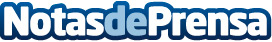 Primera y exitosa expedición de la Ruta de la Luz a Sri LankaLa Fundación Cione Ruta de la Luz y la Fundación Gomaespuma, han colaborado en este proyecto, contando además con la contraparte local House of Mercy Foundation, y han revisado a 1.555 personas, prescribiendo 1.233 gafas, además de entregar otras 200 pre-montadas y 200 gafas de sol in situ. Esta colaboración tendrá nuevos capítulos en 2024Datos de contacto:Javier BravoBravocomunicacion+34606411053Nota de prensa publicada en: https://www.notasdeprensa.es/primera-y-exitosa-expedicion-de-la-ruta-de-la Categorias: Nacional Infantil Turismo Emprendedores Solidaridad y cooperación Otros Servicios Servicios médicos http://www.notasdeprensa.es